16 марта 2018 года в администрации Благодарненского городского округа Ставропольского края Нагаевым А.А., представителем Губернатора Ставропольского края в муниципальном образовании Ставропольского края проведен выездной прием граждан по личным вопросам.Со своими проблемами к нему обратились 2 жителя Благодарненского района. Были подняты вопросы земельных отношений и строительства объездной дороги в с. Спасское.Александром Александровичем даны подробные разъяснения по существу поднятых проблем.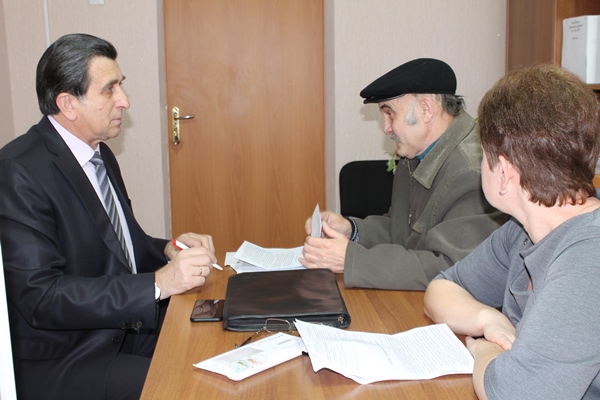 